1. Patient2. Client / Prescribing medical practitioner / Authorized personfields marked with * are obligatory3. Details on custom-made device3.1 Diagnosis3.2 Anatomical position3.3 Intended use of custom-made device / Description of intended function(s)3.4 Additional comments (e. g. X-ray images or other imaging techniques)3.5 Please choose a type of custom-made device and fill in the required data:3.6 Required delivery type	Delivery type:			 sterile 		 non-sterile3.7 Required delivery date	Return enquiry to:PETER BREHM GmbHSales InternationalAm Mühlberg 3091085 WeisendorfGermanyoder E-Mail: sales.international@peter-brehm.deFax: +49 9135 7103 16Agreement of manufacturer’s person in charge for custom-made devices(Person in charge for Regulatory Affairs und Engineering Department)		Approval for realization of the custom-made device		Refusal for realization of the custom-made deviceSurname*:First name*:Date of birth:Gender:M  /	W M  /	W Height*:cmWeight*:kgSurname*:First name*:Hospital*:Medical practice:City:Telephone:FAX:E-Mail*: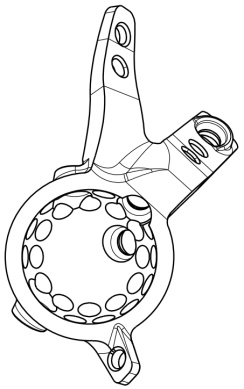 (Similar to illustration)Partial hip replacement / Individual hip cupPartial hip replacement / Individual hip cupPartial hip replacement / Individual hip cup(Similar to illustration)left left right (Similar to illustration)Coating on surface that faces the boneCoating on surface that faces the boneCoating on surface that faces the bone(Similar to illustration)Titanium Rough Coated (TiRC)Titanium Rough Coated (TiRC)yes 	no (Similar to illustration)ReferenceCT 1mm layer thickness (total pelvis)The custom-made device is an implant designed to be used in the hip. It is intended for continuous implantation for more than 30 days in order to restore the acetabular functional unit. ReferenceCT 1mm layer thickness (total pelvis)The custom-made device is an implant designed to be used in the hip. It is intended for continuous implantation for more than 30 days in order to restore the acetabular functional unit. ReferenceCT 1mm layer thickness (total pelvis)The custom-made device is an implant designed to be used in the hip. It is intended for continuous implantation for more than 30 days in order to restore the acetabular functional unit. 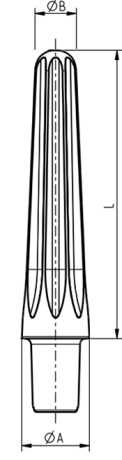 Stem (Femur)Stem (Femur)Stem (Femur)left right right cementless cemented cemented Diameters (ØA/ØB)Ø:       mm / Ø:       mmØ:       mm / Ø:       mmLenght (L)L:       mmL:       mmCurved yes 	no yes 	no Interlocking required:yes 	no yes 	no ReferenceCT min. 3mm layer thicknessThe custom-made device is a stem designed to be coupled to existing systems of the Company Peter Brehm GmbH. It is intended for continuous implantation for more than 30 days in the femoral bone.ReferenceCT min. 3mm layer thicknessThe custom-made device is a stem designed to be coupled to existing systems of the Company Peter Brehm GmbH. It is intended for continuous implantation for more than 30 days in the femoral bone.ReferenceCT min. 3mm layer thicknessThe custom-made device is a stem designed to be coupled to existing systems of the Company Peter Brehm GmbH. It is intended for continuous implantation for more than 30 days in the femoral bone.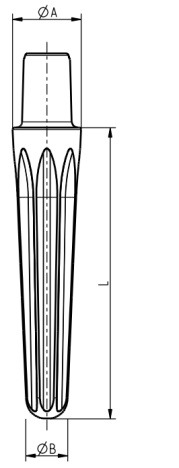 Stem (Tibia)Stem (Tibia)left right cementless cemented Diameters (ØA/ØB)Ø:       mm / Ø:       mmLenght (L)L:       mmCurved yes 	no Interlocking required:yes 	no ReferenceCT min. 3mm layer thicknessThe custom-made device is a stem designed to be coupled to existing systems of the Company Peter Brehm GmbH. It is intended for continuous implantation for more than 30 days in the tibial bone.ReferenceCT min. 3mm layer thicknessThe custom-made device is a stem designed to be coupled to existing systems of the Company Peter Brehm GmbH. It is intended for continuous implantation for more than 30 days in the tibial bone.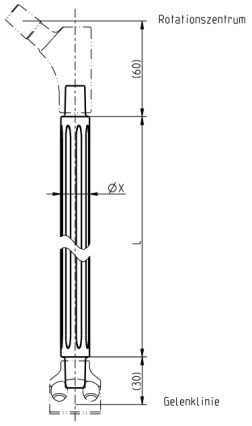 Double cone stem straight Double cone stem straight left right Diameter ( X ≥ 18mm)Ø:       mmLenght (L)L:       mmReferenceCT min. 3mm layer thicknessThe custom-made device is a femoral stem designed to be coupled to existing systems of the Company Peter Brehm GmbH. It is intended for continuous implantation for more than 30 days.ReferenceCT min. 3mm layer thicknessThe custom-made device is a femoral stem designed to be coupled to existing systems of the Company Peter Brehm GmbH. It is intended for continuous implantation for more than 30 days.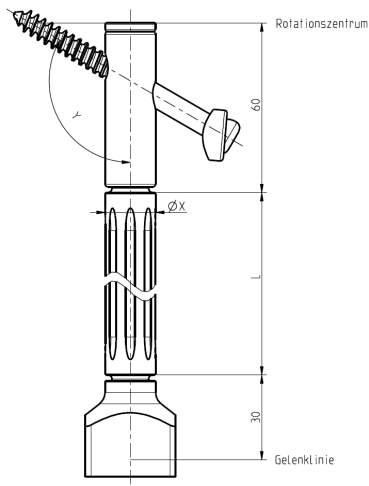 Double cone stem straight + Femoral sleeve + Femoral neck screwDouble cone stem straight + Femoral sleeve + Femoral neck screwDouble cone stem straight + Femoral sleeve + Femoral neck screwleft left right Diameter (X ≥ 18 mm)Diameter (X ≥ 18 mm)Ø:       mmLength (L)Length (L)L:       mmCCD Angle (Y)CCD Angle (Y)Y:       degreeReferenceCT min. 3mm layer thicknessThe custom-made device is a femoral unit designed to be coupled to existing systems of the Company Peter Brehm GmbH. It is intended for continuous implantation for more than 30 days.ReferenceCT min. 3mm layer thicknessThe custom-made device is a femoral unit designed to be coupled to existing systems of the Company Peter Brehm GmbH. It is intended for continuous implantation for more than 30 days.ReferenceCT min. 3mm layer thicknessThe custom-made device is a femoral unit designed to be coupled to existing systems of the Company Peter Brehm GmbH. It is intended for continuous implantation for more than 30 days.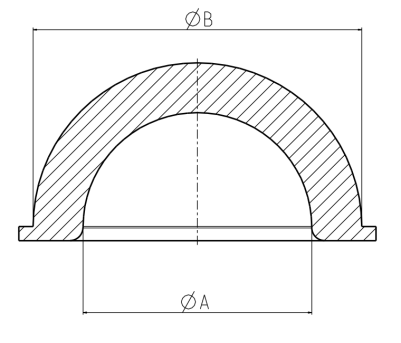 InsertInsertInsertleft right right Item number (old) if existent/knownDiameters (ØA/ØB)Ø:       mm / Ø:       mmØ:       mm / Ø:       mmReferenceExisting Implants / surgery report / surgery date / place of surgeryThe custom-made device is an implant designed to be used in the hip. It is intended for replacement of a worn insert and continuous implantation for more than 30 days.ReferenceExisting Implants / surgery report / surgery date / place of surgeryThe custom-made device is an implant designed to be used in the hip. It is intended for replacement of a worn insert and continuous implantation for more than 30 days.ReferenceExisting Implants / surgery report / surgery date / place of surgeryThe custom-made device is an implant designed to be used in the hip. It is intended for replacement of a worn insert and continuous implantation for more than 30 days.OtherOtherOther(Please describe separately and detailed)(Please describe separately and detailed)(Please describe separately and detailed)DateSignature and stamp of medical practitionerDateSignature and stamp company PETER BREHMDateSignature and stamp company PETER BREHM